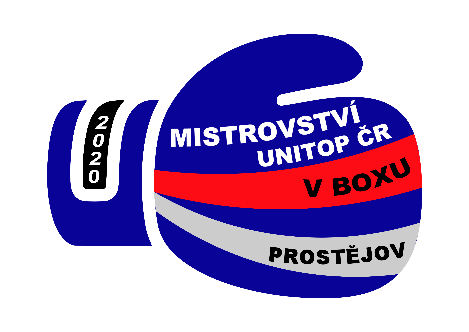 P Ř I H L Á Š K A“Svým níže uvedeným podpisem účastníka stvrzuji správnost uvedených údajů, jsem si plně vědom všech možných zdravotních následků spojených s provozováním boxu, za něž nenese odpovědnost organizátor a start na turnaji je na mé vlastní riziko.”								…………………………………………									        [datum a podpis účastníka]ČÁST PRO ZÁZNAMY ORGANIZÁTORA:		VÁHA ÚČASTNÍKA    [……………]            LÉKAŘ: 					ŘEDITEL MISTROVSTVÍ:	             	 [razítko a podpis]            			          		                   [datum a podpis]Jméno:Příjmení:Datum narození:Trvalé bydliště:Telefonický kontakt:Služební zařazení:Policista(X):Obč. zaměst.(X):OEČ:Email:Váhová kategorie:Aktivní sportovní disciplína:(box, MMA, K1, Kickbox apod.)Aktivní sportovní disciplína:(box, MMA, K1, Kickbox apod.)Klubová příslušnost:Klubová příslušnost:Počet zápasů:(nastoupených)Registrovaný sportovec:Registrovaný sportovec:ANO / NESvaz:STARTOVNÉ UHRAZENO:ANO / NEDATUM: